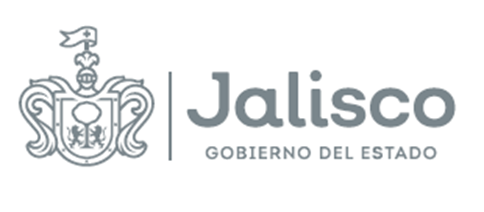 GOBIERNO DEL ESTADO DE JALISCOOrganismo Público Descentralizado Servicios de Salud JaliscoFallo “NORETISTERONA PARA EL PROGRAMA DE PLANIFICACIÓN FAMILIAR Y ANTICONCEPCIÓN DEL O.P.D. SERVICIOS DE SALUD JALISCO”Guadalajara Jalisco, a 04 de julio de 2022En la ciudad de Guadalajara, Jalisco, siendo el día  a las 16:00 horas, de conformidad con lo establecido en el artículo 69, de la Ley de Compras Gubernamentales, Enajenaciones y Contratación de Servicios del Estado de Jalisco y sus Municipios, los Servidores Públicos designados por parte del Organismo Público Descentralizado Servicios de Salud Jalisco, a efecto de desarrollar el Acto de FALLO o RESOLUCIÓN relativo a la LICITACIÓN PÚBLICA LOCAL LSCC-013-2022 SIN CONCURRENCIA DE COMITÉ para la adquisición del medicamento , en términos de los artículos 55 fracción II y artículo 72, de la Ley de Compras Gubernamentales, Enajenaciones y Contratación de Servicios del Estado de Jalisco y sus Municipios para emitir este FALLO, de conformidad con lo establecido en el CALENDARIO DE ACTIVIDAES de las BASES que rigen este PROCESO LICITATORIO;RESULTANDOPrimero.Con fecha del 17 de junio de 2022, se llevó a cabo la publicación de la CONVOCATORIA para las Personas Físicas y Jurídicas interesadas en participar en la LICITACIÓN citada en el preámbulo del presente documento en el portal https://info.jalisco.gob.mx cumpliéndose con lo establecido en el CALENDARIO DE ACTIVIDADES de las BASES que rigen al PROCESO LICITATORIO, y a lo establecido en los artículos 35 fracción X, 59 y 60 de la Ley de Compras Gubernamentales Enajenaciones y Contratación de Servicios del Estado de Jalisco y sus Municipios, artículo 62 de su REGLAMENTO; así como los artículos 1, 15, 16 y 17 de la Ley de Austeridad y Ahorro del Estado de Jalisco y sus Municipios.Segundo.Con fecha del 24 de junio de 2022, de conformidad con los artículos 62, numeral 4 y 63 de la Ley de Compras Gubernamentales Enajenaciones y Contratación de Servicios del Estado de Jalisco y sus Municipios; 63, 65 y 66, del Reglamento de la LEY antes citada; y conforme al procedimiento establecido en el numeral 5. JUNTA DE ACLARACIONES de las BASES que rigen al PROCESO LICITATORIO, se celebró el ACTO DE JUNTA ACLARATORIA, informando que no se recibieron preguntas en el correo electrónico:  alejandro.angelino@jalisco.gob.mx, dentro de la fecha y horario establecido, por otro lado se informa que no se presentó precisión administrativa por parte de la CONVOCANTE, tal y como consta en el Acta que se levantó para tal propósito, se advierte que no se registraron PARTICIPANTES para el ACTO DE JUNTA ACLARATORIA.Tercero.Con fecha del 30 de junio de 2022, se celebró el evento para llevar a cabo el Acto de Presentación y Apertura de Propuestas, de conformidad con lo dispuesto en los artículos 65 de la Ley de Compras Gubernamentales Enajenaciones y Contratación de Servicios del Estado de Jalisco y sus Municipios y 67 y 68 de su REGLAMENTO, y al procedimiento establecido en el numeral 9. PRESENTACIÓN Y APERTURA DE PROPUESTAS de las BASES que rigen el PROCESO LICITATORIO y, para este acto comparecieron los participantes siguientes:CONSIDERANDOPrimero. Competencia.El representante de la Unidad Centralizada de Compras es legalmente competente para resolver la Adjudicación conforme al artículo, 72 fracción V inciso c) de la  Ley de Compras Gubernamentales, Enajenaciones y Contratación de Servicios del Estado de Jalisco y sus Municipios, los artículos 66  y 69 de la Ley Orgánica del Poder Ejecutivo del Estado de Jalisco, así como el numeral 9.2. CRITERIOS PARA LA EVALUACIÓN DE LAS PROPUESTAS Y LA ADJUDICACIÓN de las BASES de  para la adquisición del medicamento  , sin que para el acto medie error, dolo, violencia o vicio de consentimiento y por tratarse de un acto lícito y de posible realización, en términos de los artículos 5, 12, 13, 14 y 55 de la Ley del Procedimiento Administrativo del Estado de Jalisco.Segundo. Evaluación que determina las PROPUESTAS desechadas y las que resultan solventes.Con fundamento en los artículos 66, 69, Fracciones I, II, III, IV, V y VI, de la Ley Compras Gubernamentales, Enajenaciones y Contratación de Servicios del Estado de Jalisco y sus Municipios y artículo 69 de su REGLAMENTO, artículo 3, fracciones VI y X de las Normas Políticas y Lineamientos de Adquisiciones, Arrendamientos y Servicios de la Entidad Paraestatal Organismo Público Descentralizado Servicios de Salud Jalisco, numeral 9.2. CRITERIOS PARA LA EVALUACIÓN DE LAS PROPUESTAS Y LA ADJUDICACIÓN, de las BASES de la , el ÁREA REQUIRENTE (Subdirección General de Programa en Salud del O.P.D. Servicios de Salud Jalisco) acompañado por el ÁREA TÉCNICA (Programa de Planificación Familiar y Anticoncepción del O.P.D. Servicios de Salud Jalisco) poseen calidad de áreas evaluadoras, las cuales verificaron que las proposiciones cumplan con los requisitos solicitados en las precitadas BASES de la LICITACIÓN, quedando a su cargo las evaluaciones de los aspectos técnicos de los bienes solicitados en la CONVOCATORIA.En términos de lo descrito en las BASES de la , se realizó por las áreas competentes la evaluación legal, administrativa, financiera, técnica y económica; de los documentos que dan constancia de estas evaluaciones, los cuales obran en el expediente que se ha formado con motivo de este proceso licitatorio; y los cuales arrojaron los siguientes resultados:EVALUACIÓN ASPECTOS LEGAL - ADMINISTRATIVAEVALUACIÓN ASPECTOS TÉCNICADe los resultados de los dictámenes administrativos - legales y técnicos se concluye lo siguiente:De lo anterior el PARTICIPANTE REINGENIERÍA EN INSUMOS MÉDICOS Y LOGÍSTICA DE ABASTO, S.A. DE C.V., se DESECHA la totalidad de su PROPUESTA, en virtud de que NO CUMPLE con los requisitos solicitados en el numeral 9.1 PRESENTACIÓN Y APERTURA DE PROPUESTAS TÉCNICAS Y ECONÓMICAS de las BASES de la CONVOCATORIA, como se describe a continuación: el participante incumple con la cantidad de los medicamentos ofertados en el Anexo 3. Propuesta Económica; por lo que se acredita la falta de la capacidad técnica para atender el requerimiento de acuerdo con las cantidades del medicamento solicitado en el Anexo 1. Carta de Requerimientos Técnicos en la convocatoria, motivo mismo que se señalan en la tabla anterior, por lo tanto, la propuesta del PARTICIPANTE no es susceptible de evaluación económica, esto con fundamento en el artículo 69 numeral 2 de la LEY, así como también a lo establecido en el inciso b), i) y j) del numeral 12. DESECHAMIENTO DE PROPUESTAS DE LOS PARTICIPANTES de las BASES, del presente PROCESO LICITATORIO.Respecto al PARTICIPANTE INSUMOS MÉDICOS SUSTENTABLES, S.A. DE C.V., se DESECHA la totalidad de su PROPUESTA, en virtud de que NO CUMPLE con los requisitos y la documentación solicitada en el numeral 9.1 PRESENTACIÓN Y APERTURA DE PROPUESTAS TÉCNICAS Y ECONÓMICAS de las BASES de la CONVOCATORIA, como se describe a continuación: el participante no presento en el acto de presentación y apertura de proposiciones la identificación oficial vigente en original como se solicita en el Anexo 11, no presenta copia simple de la Licencia Sanitaria (Legible y vigente) a nombre del LICITANTE y la copia simple de la Autorización del Responsable Sanitario (Legible) como se solicita en Anexo 2.2, no presenta carta original del fabricante y/o distribuidor primario en original como se solicita en el Anexo 16, además el PARTICIPANTE incumple con la cantidad de los medicamentos ofertados en el Anexo 3. Propuesta Económica; por lo que se acredita la falta de la capacidad técnica para atender el requerimiento de acuerdo con las cantidades del medicamento solicitado en el Anexo 1. Carta de Requerimientos Técnicos en la convocatoria, motivos mismos que se señalan en la tabla anterior, por lo tanto, la propuesta del PARTICIPANTE no es susceptible de evaluación económica, esto con fundamento en el artículo 69 numeral 2 de la LEY, así como también a lo establecido en el inciso b), e), i) y j) del numeral 12. DESECHAMIENTO DE PROPUESTAS DE LOS PARTICIPANTES de las BASES, del presente PROCESO LICITATORIO.  PROPOSICIONES:Primero. El presente PROCESO LICITATORIO se declara DESIERTO toda vez que las PROPOSICIONES presentadas en el Acto de Presentación y Apertura de Propuestas no resultaron SOLVENTES, esto de conformidad con el artículo 71, apartado 1 de la Ley de Compras Gubernamentales, Enajenaciones y Contratación de Servicios del Estado de Jalisco y sus Municipios, y el numeral 14. DECLARACIÓN DE PROCEDIMIENTO DE CONTRATACIÓN DESIERTO incisos b) y f), de las BASES de la CONVOCATORIA.De acuerdo a lo anterior, publíquese la presente RESOLUCIÓN en el Portal de https://info.jalisco.gob.mx, protegiendo en todo momento la información pública, confidencial y/o reservada conforme a lo establecido en la Ley de la Materia.Cúmplase. Así lo resolvió la Unidad Centralizada de Compras del Organismo Público Descentralizado Servicios de Salud Jalisco, con la presencia de sus integrantes, que firman al calce y al margen de esta RESOLUCIÓN.Con lo anterior para los efectos legales administrativos y técnicos a que haya lugar, se da por terminada la presente acta el mismo día que dio inicio, a las 16:16 horas, firmando de conformidad los que en ella intervinieron para dejar constancia. CONSTE.AVISO DE PRIVACIDAD CORTO PARA EL TRATAMIENTO DE DATOS PERSONALES RECABADOS POR EL OPD SERVICIOS DE SALUD JALISCO Y COMITÉ DE ADQUISICIONES DEL OPD SERVICIOS DE SALUD JALISCO, con domicilio en la Calle Dr. Baeza Alzaga número 107, en la Colonia centro de la Ciudad de Guadalajara, Jalisco, de conformidad con lo señalado en el artículo 22 de la Ley de Datos Personales en Posesión de Sujetos Obligados del Estado de Jalisco y sus Municipios, por medio del cual se le da a conocer la existencia y características principales del tratamiento al que será sometido los datos personales en posesión de estos responsables. Los datos personales que se recaban serán utilizados única y exclusivamente para conocer la identidad de la persona que comparece a los procesos de Adquisición respectivos y para contar con datos específicos de localización para la formalización de las adquisiciones que se realizan.Pudiendo consultar el Aviso de Privacidad Integral de la Secretaría de Salud y Organismo Público Descentralizado Servicios de Salud Jalisco, en la siguiente liga: http//ssj.jalisco.gob.mx/transparencia      ----------------------------------------------------------------------- Fin del Acta. ----------------------------------------------------------------  N°PARTICIPANTES1REINGENIERÍA EN INSUMOS MÉDICOS Y LOGÍSTICA DE ABASTO, S.A. DE C.V.2INSUMOS MÉDICOS SUSTENTABLES, S.A. DE C.V. REQUISITOS DEL NUMERAL 9.1. PRESENTACIÓN Y APERTURA DE PROPUESTAS TÉCNICAS Y ECONÓMICAS.REQUISITOS DEL NUMERAL 9.1. PRESENTACIÓN Y APERTURA DE PROPUESTAS TÉCNICAS Y ECONÓMICAS.REINGENIERÍA EN INSUMOS MÉDICOS Y LOGÍSTICA DE ABASTO, S.A. DE C.V.REINGENIERÍA EN INSUMOS MÉDICOS Y LOGÍSTICA DE ABASTO, S.A. DE C.V.REINGENIERÍA EN INSUMOS MÉDICOS Y LOGÍSTICA DE ABASTO, S.A. DE C.V.INSUMOS MÉDICOS SUSTENTABLES, S.A. DE C.V.INSUMOS MÉDICOS SUSTENTABLES, S.A. DE C.V.INSUMOS MÉDICOS SUSTENTABLES, S.A. DE C.V.REQUISITOS DEL NUMERAL 9.1. PRESENTACIÓN Y APERTURA DE PROPUESTAS TÉCNICAS Y ECONÓMICAS.REQUISITOS DEL NUMERAL 9.1. PRESENTACIÓN Y APERTURA DE PROPUESTAS TÉCNICAS Y ECONÓMICAS.SI CUMPLENO CUMPLEOBSERVACIONESSI CUMPLENO CUMPLEOBSERVACIONESb.Anexo 3. Propuesta Económica.SI CUMPLESe advierte que la propuesta económica del participante tiene una oferta de 5,000 piezas del medicamento NORETISTERONA, por lo que resulta inferior a las piezas solicitadas en la convocatoria. SI CUMPLESe advierte que la propuesta económica del participante tiene una oferta de 5,000 piezas del medicamento NORETISTERONA, por lo que resulta inferior a las piezas solicitadas en la convocatoria.c.Anexo 4. Carta de Proposición.SI CUMPLESIN OBSERVACIONESSI CUMPLESIN OBSERVACIONESd.Anexo 5. Acreditación y los documentos que lo acredite.1. Presentar copia vigente del RUPC (en caso de contar con él).2. Tratándose de PERSONAS JURÍDICAS, deberá presentar, además:A. Original o copia certificada solo para cotejo (se devolverá al término del acto) y copia simple legible de la escritura constitutiva de la sociedad, y en su caso, de las actas donde conste en su caso, la prórroga de la duración de la sociedad, último aumento o reducción de su capital social; el cambio de su objeto de la sociedad, la transformación o fusión de la sociedad; de conformidad con lo señalado en los artículos 182 y 194 de la Ley General de Sociedades Mercantiles.B. Original o copia certificada solo para cotejo (se devolverá al término del acto) y copia simple legible del poder notarial o instrumento correspondiente del representante legal, en el que se le otorguen facultades para actos de administración; tratándose de Poderes Especiales, se deberá señalar en forma específica la facultad para participar en licitaciones o firmar contratos con el Gobierno.Los documentos referidos en los numerales A y B deben estar inscritos en el Registro Público de la Propiedad y del Comercio, cuando proceda, en términos del artículo 21 del Código de Comercio.C. Original o copia certificada solo para cotejo (se devolverá al término del Acto) y copia simple y ordenada (Asambleas Extraordinarias, etc.) de la documentación con la que acredite la personería jurídica de su Representante.D. Copia simple de Constancia de Situación Fiscal con fecha de emisión no mayor a 30 días naturales de antigüedad a la fecha del acto de PRESENTACIÓN Y APERTURA DE PROPOSICIONES, a nombre del PARTICIPANTE.E. Copia simple del comprobante de domicilio de los PARTICIPANTES, no mayor a 2 meses de antigüedad a la fecha del acto de PRESENTACIÓN Y APERTURA DE PROPOSICIONES a nombre de la razón social del PARTICIPANTE.F. Declaración Anual del ISR completa del ejercicio fiscal del año 2021, con sus anexos y acuse.3. Tratándose de PERSONAS FÍSICAS, deberá presentar, además:A. Original de acta de nacimiento, misma que se quedará en el expediente.B. Copia simple de Constancia de Situación Fiscal con fecha de emisión no mayor a 30 días naturales de antigüedad a la fecha del acto de PRESENTACIÓN Y APERTURA DE PROPOSICIONES, a nombre del PARTICIPANTE.C. Copia simple del comprobante de domicilio de los PARTICIPANTES, no mayor a 2 meses de antigüedad a la fecha acto de PRESENTACIÓN Y APERTURA DE PROPOSICIONES, a nombre del PARTICIPANTE.D. Última declaración del ISR completa del ejercicio fiscal del año 2021, en donde se observe el ingreso acumulado del ejercicio fiscal en comento.SI CUMPLESIN OBSERVACIONESSI CUMPLESIN OBSERVACIONESe.Anexo 6. Declaración de Integridad y NO COLUSIÓN de proveedores.SI CUMPLESIN OBSERVACIONESSI CUMPLESIN OBSERVACIONESf.Anexo 7. Escrito de no conflicto de interés y de no inhabilitación.SI CUMPLESIN OBSERVACIONESSI CUMPLESIN OBSERVACIONESg.Anexo 8. Estratificación. Obligatorio solo para PARTICIPANTES MIPYME.SI CUMPLESIN OBSERVACIONESSI CUMPLESIN OBSERVACIONESh.Anexo 9. Manifiesto y copia legible del documento de Cumplimiento de sus Obligaciones Fiscales emitida en sentido positivo emitido por el SAT, conforme al código fiscal de la federación y las reglas de la resolución miscelánea fiscal para el 2022, con fecha de emisión no mayor a 30 días naturales de antigüedad a la fecha acto de PRESENTACIÓN Y APERTURA DE PROPOSICIONES, a nombre del PARTICIPANTE.SI CUMPLESIN OBSERVACIONESSI CUMPLESIN OBSERVACIONESi.Anexo 10. Manifiesto y copia legible de Opinión de Cumplimiento de Obligaciones en Materia de Seguridad Social en sentido positivo con fecha de emisión no mayor a 30 días naturales de antigüedad a la fecha acto de PRESENTACIÓN Y APERTURA DE PROPOSICIONES, a nombre del PARTICIPANTE.SI CUMPLESIN OBSERVACIONESSI CUMPLESIN OBSERVACIONESj.Anexo 11. El PARTICIPANTE deberá presentar original o copia certificada de su Identificación Oficial Vigente, dentro del sobre que contenga las propuesta técnica y económica, para su cotejo (se devolverá al término del acto) y copia simple legible.SI CUMPLESIN OBSERVACIONESNo Cumple con los términos solicitados del requisito del Anexo 11, el participante no presentó identificación oficial vigente en original en el acto de presentación y apertura de proposiciones, por lo que se crea una situación de incertidumbre respecto a la identidad del representante legal para comprometerse en nombre del participante.SIN OBSERVACIONESk.Anexo 12. Manifiesto de objeto social en actividad económica y profesionales.SI CUMPLESIN OBSERVACIONESSI CUMPLESIN OBSERVACIONESm.Anexo 14. Formato libre a través del cual el proveedor se comprometa a entregar la garantía de cumplimiento, señalada en el numeral 23. GARANTÍAS de conformidad con lo establecido en el “FORMATO - A1 TEXTO DE LA FIANZA DEL 10% DE GARANTÍA DE CUMPLIMIENTO DEL CONTRATO”, adjunto en las presentes BASES.SI CUMPLESIN OBSERVACIONESSI CUMPLESIN OBSERVACIONESn.Anexo 15. Declaración de Aportación Cinco al Millar para el Fondo Impulso Jalisco.SI CUMPLESIN OBSERVACIONESSI CUMPLESIN OBSERVACIONESREQUISITOS DEL NUMERAL 9.1. PRESENTACIÓN Y APERTURA DE PROPUESTAS TÉCNICAS Y ECONÓMICAS.REQUISITOS DEL NUMERAL 9.1. PRESENTACIÓN Y APERTURA DE PROPUESTAS TÉCNICAS Y ECONÓMICAS.REINGENIERÍA EN INSUMOS MÉDICOS Y LOGÍSTICA DE ABASTO, S.A. DE C.V.REINGENIERÍA EN INSUMOS MÉDICOS Y LOGÍSTICA DE ABASTO, S.A. DE C.V.REINGENIERÍA EN INSUMOS MÉDICOS Y LOGÍSTICA DE ABASTO, S.A. DE C.V.INSUMOS MÉDICOS SUSTENTABLES, S.A. DE C.V.INSUMOS MÉDICOS SUSTENTABLES, S.A. DE C.V.INSUMOS MÉDICOS SUSTENTABLES, S.A. DE C.V.REQUISITOS DEL NUMERAL 9.1. PRESENTACIÓN Y APERTURA DE PROPUESTAS TÉCNICAS Y ECONÓMICAS.REQUISITOS DEL NUMERAL 9.1. PRESENTACIÓN Y APERTURA DE PROPUESTAS TÉCNICAS Y ECONÓMICAS.SÍ CUMPLE NO CUMPLEOBSERVACIÓNSÍ CUMPLE NO CUMPLEOBSERVACIÓNa.Anexo 2. Propuesta Técnica:SÍ CUMPLESIN OBSERVACIONESSÍ CUMPLESIN OBSERVACIONESa.Anexo 2.1 Registro Sanitario:Copia simple del REGISTRO SANITARIO vigente expedido por la COFEPRIS, conforme a lo establecido en el artículo 376 de la LEY GENERAL DE SALUD (vigencia de 5 años), debidamente identificado (referenciado) por el número de renglón y CLAVE de la proposición, que acredite fehacientemente que el producto ofertado cumple con la descripción del Compendio Nacional de Insumos para la Salud.En caso de que el registro sanitario no se encuentre dentro del periodo de vigencia de 5 años, conforme al artículo 376 de la ley general de salud, deberá presentar:A. Copia Simple del Registro sanitario sometido a prórroga.B. Copia Simple del Acuse de recibo del trámite de prórroga del registro sanitario vigente, presentado ante la COFEPRIS.C. Carta en hoja membretada y firmada por el representante legal del titular del registro sanitario en donde bajo protesta de decir verdad manifieste que el trámite de prórroga del registro sanitario, del cual presenta copia, fue sometido en tiempo y forma, y que el acuse de recibo presentado corresponde al producto sometido al trámite de prórroga.- En caso de que los bienes ofertados no requieran de registro sanitario, deberá presentar constancia oficial, expedida por la SSA, con firma autógrafa y cargo del servidor público que la emite, que lo exima del mismo.SÍ CUMPLESIN OBSERVACIONESSÍ CUMPLESIN OBSERVACIONESa.Anexo 2.2 Los licitantes deberán de presentar en términos de los artículos 226, 227 bis y demás aplicables de la Ley General de Salud, las copias simples de los documentos que continuación se indica según sea el caso para FABRICANTES / DISTRIBUIDORES:-	Copia de la Licencia Sanitaria (Legible y vigente) a nombre del LICITANTE.-	En caso de modificación, presentar copia legible de la Licencia Sanitaria (Legible) y copia de la modificación autorizada por la COFEPRIS (Legible) a nombre del LICITANTE. -	Copia del Aviso de Funcionamiento a nombre del LICITANTE. (Legible). En caso de proveedores extranjeros, deberán presentar documento equivalente de su país de origen.-	Copia de la Autorización del Responsable Sanitario. (Legible).SÍ CUMPLESIN OBSERVACIONESNO CUMPLE, el participante no presenta la copia simple de la Licencia Sanitaria (Legible y vigente) a nombre del LICITANTE y la copia simple de la Autorización del Responsable Sanitario (Legible).El participante omite presentar en su proposicion la copia simple de la Licencia Sanitaria (Legible y vigente) a nombre del LICITANTE y la copia simple de la Autorización del Responsable Sanitario (Legible).  b.Anexo 3. Propuesta Económica.NO CUMPLE, el participante no oferta la cantidad total de los medicamentos solicitados en la convocatoria. El licitante no oferta la cantidad total del medicamento NORETISTERONA solicitado en la convocatoria. NO CUMPLE, el participante no oferta la cantidad total de los medicamentos solicitados en la convocatoria. El licitante no oferta la cantidad total del medicamento NORETISTERONA solicitado en la convocatoria.l.Anexo 13. ESCRITO DE CUMPLIMIENTO DE LAS NORMAS OFICIALES MEXICANAS O EN SU CASO DE LAS NORMAS DEL PAIS DE ORIGEN.SÍ CUMPLESIN OBSERVACIONESSÍ CUMPLESIN OBSERVACIONESo.Anexo 16.  CARTA DEL FABRICANTE Y/O DISTRIBUIDOR PRIMARIO EN ORIGINAL.SÍ CUMPLESIN OBSERVACIONESNO CUMPLE, el participante no presenta carta original del fabricante y/o distribuidor primario en original.  El participante no presenta carta original del fabricante y/o distribuidor primario en original.  p.Anexo 17. CERTIFICADO DE BUENAS PRÁCTICAS DE MANUFACTURA. - Presentar copia simple del CERTIFICADO DE BUENAS PRÁCTICAS DE MANUFACTURA, emitida por la entidad regulatoria nacional (COFEPRIS), o del organismo regulatorio del país de origen, documento comprobatorio de los registros sanitarios correspondientes ante la autoridad Sanitaria (COFEPRIS) de los medicamentos ofertados.SÍ CUMPLESIN OBSERVACIONESSÍ CUMPLESIN OBSERVACIONESq.Anexo 18. CARTA CANJE (en formato libre).- Carta compromiso donde manifiesten su aceptación y responsabilidad en el que los medicamentos entregados deberán contar con al menos un plazo de 14 (catorce) meses antes de la fecha de caducidad, contados a partir de la recepción del BIENE (MEDICAMENTO) en el lugar de entrega o almacén correspondiente, en caso de que la temporalidad sea menor, deberán tener carta canje por cada lote.SÍ CUMPLESIN OBSERVACIONESSÍ CUMPLESIN OBSERVACIONESr.Anexo 19. CARTA MANIFIESTO DE BIENES ORIGINALES Y DE RECIENTE FABRICACIÓN.- Carta original del fabricante avalando que los BIENES (MEDICAMENTOS) son ORIGINALES y de reciente fabricación, que su adquisición es de origen lícito y, en su caso, que los impuestos y derechos que correspondan por este concepto estén debidamente cubiertos.SÍ CUMPLESIN OBSERVACIONESSÍ CUMPLESIN OBSERVACIONESs.Anexo 20. CARTA DE GARANTÍA DE FABRICACIÓN, DEFICIENCIAS Y/O VICIOS OCULTOS (en formato libre).- Carta compromiso en formato libre donde se compromete a cambiar los medicamentos con una garantía de fabricación con cobertura amplia por 14 (catorce) meses, en caso de defectos de fabricación, deficiencias o vicios ocultos, en un plazo no mayor a cinco días hábiles contados a partir de la notificación sin costo alguno para la CONVOCANTE. En caso de resultar adjudicado, se acepta responder en cualquier caso de los defectos y vicios ocultos de los Bienes adjudicados y formalizados en el respectivo CONTRATO, tanto durante el tiempo de vigencia del CONTRATO respectivo, como durante la vida útil del producto, debiendo cumplir con las obligaciones de CANJE que se indica en la presente CONVOCATORIA. Además, se obliga a responder por su cuenta y riesgo de los daños y/o perjuicios que, por inobservancia o negligencia de su parte, llegue a causar al ÁREA REQUIRENTE y/o TERCEROS.SÍ CUMPLESIN OBSERVACIONESSÍ CUMPLESIN OBSERVACIONESt.Anexo 21. CARTA COMPROMISO DE PRESENTACIÓN DE LAS ESPECIFICACIONES TÉCNICAS DE CALIDAD, MÉTODOS DE PRUEBA DEL MEDICAMENTO (en formato libre).- Carta compromiso en formato libre donde declare bajo protesta de decir verdad, que en caso de resultar adjudicado presentará al ORGANISMO y titular del ÁREA REQUIRENTE las especificaciones técnicas de calidad, métodos de prueba, las sustancias de referencia y los estudios de estabilidad acelerada y a largo plazo, así como la validación de los métodos de prueba de los insumos que oferte, en el momento que se requiera.SÍ CUMPLESIN OBSERVACIONESSÍ CUMPLESIN OBSERVACIONESu.Anexo 22. CARTA COMPROMISO DE ACEPTACIÓN DE ENTREGADE LOS BIENES EN LAS CONDICIONES Y TÉRMINOS SOLICITADOS EN LAS BASES (en formato libre). - Carta compromiso que, en caso de resultar adjudicado, entregará (o “Que entregaré”) los bienes (MEDICAMENTOS) a que se refiere el presente PROCEDIMIENTO DE ADQUISICIÓN de acuerdo con las especificaciones y condiciones requeridas en las BASES de la CONVOCATORIA de este PROCEDIMIENTO DE ADQUISICIÓN con los precios unitarios señalados en mi PROPUESTA económica, y en términos de la propuesta técnica, Anexo 1. Carta de Requerimientos Técnicos.SÍ CUMPLESIN OBSERVACIONESSÍ CUMPLESIN OBSERVACIONESv.Anexo 23. CARTA MANIFIESTO DE ENCONTRAR INCONSISTENCIA, ACEPTA QUE SE REALICE EL PROCEDIMIENTO DE CONOCIMIENTO A LA COMISIÓN FEDERAL PARA LA PROTECCIÓN CONTRA RIESGOS SANITARIOS (en formato libre).- Carta manifiesto donde el participante declare bajo protesta de decir verdad al ORGANISMO, en caso de encontrarse alguna inconsistencia de acuerdo con la legislación sanitaria o las autorizaciones otorgadas por la COFEPRIS, acepta que el ORGANISMO lo haga del conocimiento de dicha autoridad.SÍ CUMPLESIN OBSERVACIONESSÍ CUMPLESIN OBSERVACIONESw.Anexo 24. CARTA COMPROMISO QUE REALIZARA LAS PRUEBAS QUE ACREDITEN LA CORRESPONDENCIA DE LOS RESULTADOS CON LAS ESPECIFICACIONES, CALIDAD DEL INSUMO Y VALORES INDICADOS EN LA FARMACOPEA DE LOS ESTADOS UNIDOS MEXICANOS (en formato libre).- Carta compromiso donde el participante declare bajo protesta de decir verdad al ORGANISMO, en el que manifieste: “Que de resultar adjudicado se comprometerá a realizar, cuando así se considere necesario y a solicitud del ÁREA REQUIRENTE, en un plazo no mayor a cinco días hábiles posteriores a la notificación de la solicitud, las pruebas que acrediten la correspondencia de los resultados con las especificaciones, calidad del insumo y valores indicados en la farmacopea de los Estados Unidos Mexicanos, elaborados por un laboratorio de pruebas “Tercero Autorizado” por la COFEPRIS, obligándose a hacer entrega de los resultados de las mismas, en un plazo no mayor a dos días hábiles posterior a su emisión”.SÍ CUMPLESIN OBSERVACIONESSÍ CUMPLESIN OBSERVACIONESx.Anexo 25. CARTA COMPROMISO DONDE EL PARTICIPANTE GARANTICE EL PERIODO DE PRODUCCIÓN DEL MEDICAMENTO (en formato libre).- Carta manifiesto donde declare bajo protesta de decir verdad, que en caso de resultar adjudicado se compromete a presentar al momento de la entrega de los Bienes un ESCRITO LIBRE en papel preferentemente membretado, firmado por su representante legal, el cual garantice que el periodo de producción de los Bienes no será mayor a 6 (seis) meses, debiendo entregar el “Certificado de análisis de producto terminado de cada lote que entregase”.SÍ CUMPLESIN OBSERVACIONESSÍ CUMPLESIN OBSERVACIONESy.Anexo 26. DATOS DEL PARTICIPANTE (en formato libre). - Escrito en formato libre en donde el PARTICIPANTE proporcione el o los contacto(s) del personal designado para recibir y atender cualquier asunto correspondiente a la calidad de los bienes contratados, devoluciones, caducidades, canjes, cambios, etc. El cual deberá de contener los siguientes datos: Nombre completo del contacto oficial, Cargo, Domicilio, Teléfono de oficina, número de extensión, número celular, correo electrónico, horario de atención, para el seguimiento y solución del asunto relaciones de devoluciones.SÍ CUMPLESIN OBSERVACIONESSÍ CUMPLESIN OBSERVACIONESNOMBREPUESTOFIRMA:ANTEFIRMA:LIC. MARIBEL BECERRA BAÑUELOSDIRECTORA DE GESTIÓN ADMINISTRATIVA DEL O.P.D. SERVICIOS DE SALUD JALISCOLIC. ABRAHAM YASIR MACIEL MONTOYACOORDINADOR DE ADQUISICIONES DEL O.P.D. SERVICIOS DE SALUD JALISCOC. ESTEFANÍA MONTSERRAT ALCÁRA GARCÍAREPRESENTANTE DEL ÓRGANO INTERNO DE CONTROL EN EL O.P.D SERVICIOS DE SALUD JALISCODR. CARLOS ARMANDO RUIZ ESPARZA MACIASSUBDIRECTOR GENERAL DE PROGRAMAS EN SALUD DEL O.P.D. SERVICIOS DE SALUD JALISCODR. EDGAR LUNA MACÍASCOORDINADOR ESTATAL DEL COMPONENTE DE PLANIFICACIÓN FAMILIAR Y ANTICONCEPCIÓN DEL O.P.D. SERVICIOS DE SALUD JALISCO